AU RESTAURANT 1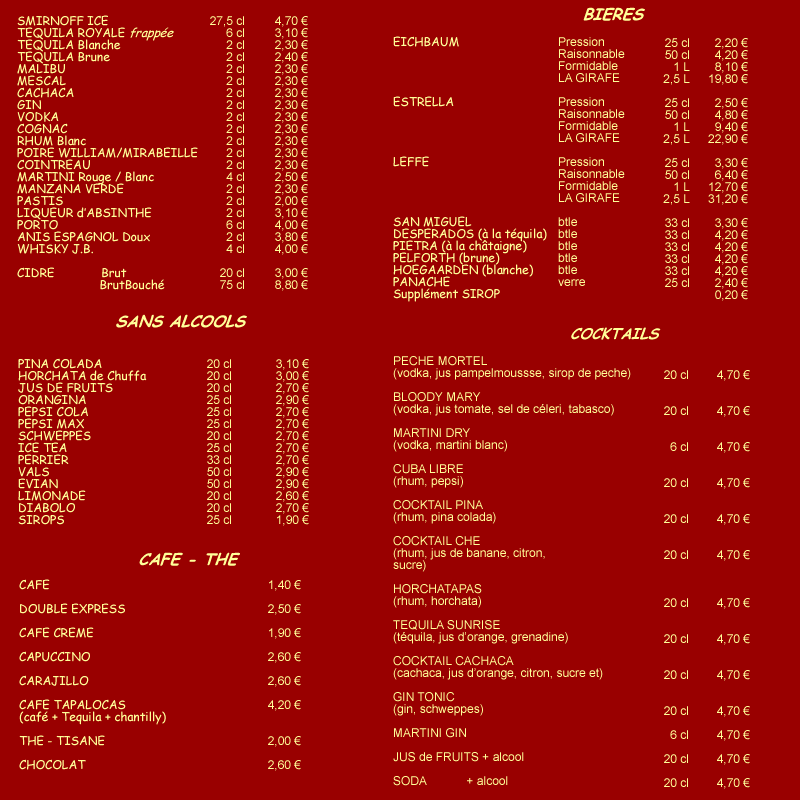 AU RESTAURANT 2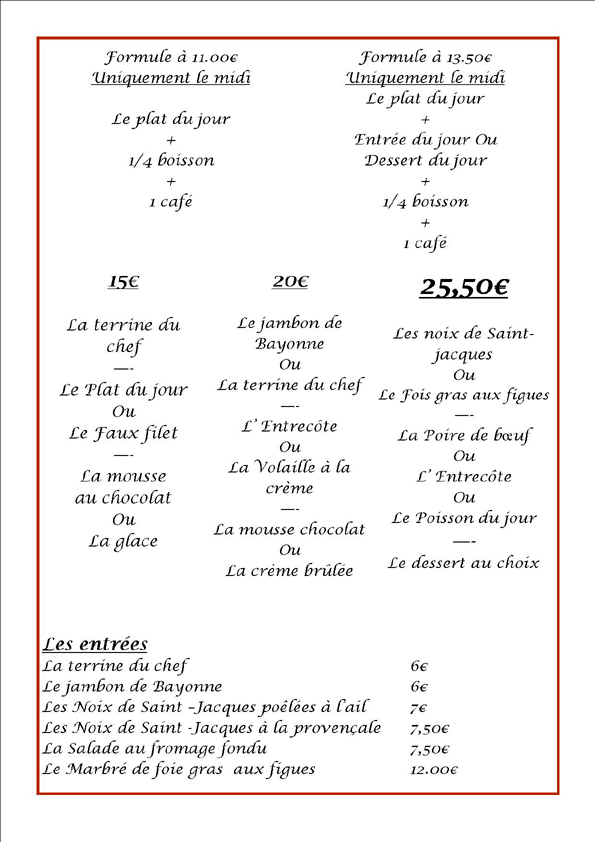 AU RESTAURANT 3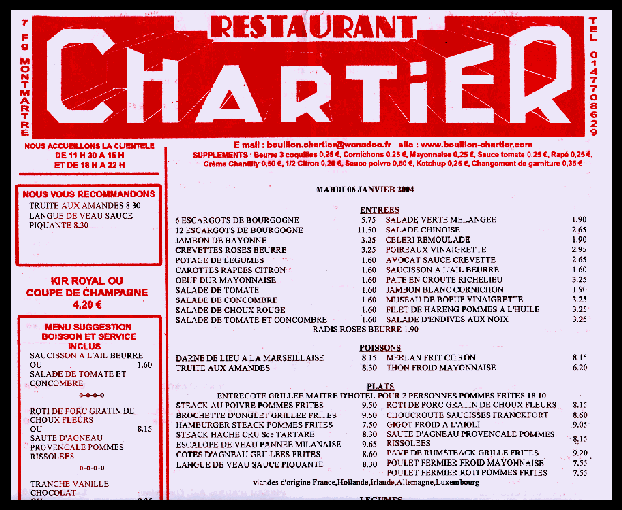 Hejsan, herrn, frun, frökenbonjour, monsieur, madame, mademoiselleHejsan, har ni ett bord ?bonjour, vous avez une table ?ja, självklart, hur många är ni ?oui, bien sûr, vous êtes combien ?vi är 3on est 3är ni vuxna eller barn ?vous des adultes ou des enfants?vi är 1 vuxen och två barn.Nous sommes un adulte et deux enfantsse här ett bord till ervoilà une table pour voustack, matsedeln tackmerci ; la carte s’il vous plaîtVarsågod, här är matsedeln.Voici la carte.Tack så mycket.Merci beaucoup. Här är en liten aperitifVoilà un petit apéritifTackMerciJaha, har ni bestämt er ?Alors, vous avez choisi ?till förrätt skulle jag vilja ha en salladcomme entrée je voudrais une salade.Mycket bra. Och ni?Très bien. Et vous?Jag tar löksoppa tack. Och jag tar svamp.Je prends une soupe à l’oignon. Et moi, des champignons.Mycket bra. Och till huvudrätt ?Très bien. Et comme plat principal ?Jag tar en kyckling med pommes frites tack.Je prends un poulet avec des frites, s’il vous plaît.Jag, jag tar en entrecôte tack.Moi, je prends une entrecôte.Ja, vilken stekning ?Oui, quelle cuisson ?Medium, tack.À point, s’il vous plaît.Och ni herrn, frun, fröken ?Et vous monsieur, madame, mademoiselle ?Jag skulle vilja ha en nötstek med scharlottenlök tack.Je voudrais une bavette à l’échalote, svp.Perfekt. Vilken stekning ?Parfait. Quelle cuisson ?Välstekt tack.Bien cuite, s’il vous plaît.Mycket bra. Och till att dricka ?Très bien. Et comme boisson ?En läskedryck, tack.Une limonade, s’il vous plaît.Genast, mina damer och herrar.Tout de suite messieurs-dames.Och varsågod mina damer och herrar. Smaklig måltid.Et voilà messieurs-dames. Bon appétit.Tack.Merci.Jaha, smakade det bra ?Alors, ça a été ?Det var mycket gott.C’était très bon.Varsågod vår ostbricka.Voilà notre plateau de fromage.Ah, underbart, tack så mycketAh, merveilleux, merci beaucoup.Önskar ni en efterrätt ?Vous désirez un dessert ?Vad har ni ?Qu’est-ce que vous avez ?Vi har äppelpaj, chokladmousse och brylépudding. Vi har också en tarte Tatin.Nous avons des tartes aux pommes, de la mousse au chocolat et de la crème brûlée. On a aussi une tarte Tatin.Vad är det ?Qu’est-ce que c’est ?Det är en slags äppelpaj.C’est une sorte de tarte aux pommes.Ok, jag tar en äppelpaj till efterrätt. Jag skulle vilja ha en chokladmousse. Och jag tar en brylépudding.D’accord, je prends une tarte Tatin comme dessert. Moi, je voudrais une mousse au chocolat. Et moi je prends une crème brûlée, s’il vous plaît.Varsågod en äppelpaj, en chokladmousse och en brylépudding, mina damer och herrar.Voilà une tarte Tatin, une mousse au chcolat et une crème brûlée messieurs-dames.Smakade det bra ?Ça vous a plu ?Det var utsökt!C’était délicieux !Tack. Notan, tack.Merci. L’addition, s’il vous plaît.Här är notan.Voilà, l’addition.Hur mycket kostar det ?C’est combien ?Det blir 22€30 tack.Ça fait 22€30 s’il vous plaît.Varsågod 23 euro.Voilà 23 euros.Tack och här är er växel.Merci et voici votre monnaie.Tack och hej då.Merci et au revoir.Hej då och ha en bra dag.Au revoir et bonne journée.Tack det samma.Merci, pareillement.Kyparn !Garçon, s’il vous plaît !Ja, hejsan.Oui, bonjour.Hejsan, matsedeln tack.Bonjour. La carte, s’il vous plaît.Varsågod, här är matsedeln.Voici la carte.Tack så mycket.Merci beaucoup. Vad önskas ?Vous désirez ?till förrätt skulle jag vilja ha en salladcomme entrée je voudrais une salade.Mycket bra. Och till huvudrätt ?Très bien. Et comme plat principal ?Jag tar en kyckling med pommes frites tack.Je prends un poulet avec des frites, s’il vous plaît.Mycket bra. Och till att dricka ?Très bien. Et comme boisson ?En läskedryck, tack.Une limonade, s’il vous plaît.Genast, herrn.Tout de suite monsieur.--------------Och varsågod herrn.Et voilà monsieur. Bon appétit.Tack.Merci.--------------Jaha, smakade det bra ?Alors, ça a été ?Det var mycket gott.C’était très bon.Önskar ni en efterrätt ?Vous désirez un dessert ?Ja, jag tar en äppelpaj till efterrätt.Oui, je prends une tarte Tatin comme dessert, s’il vous plaît.Varsågod en äppelpaj herrn.Voilà une tarte Tatin monsieur.Tack. Notan, tack.Merci. L’addition, s’il vous plaît.Här är notan.Voilà, l’addition.Hur mycket kostar det ?C’est combien ?Det blir 22€30 tack.Ça fait 22€30 s’il vous plaît.Varsågod 23 euro.Voilà 23 euros.Tack och här är er växel.Merci et voici votre monnaie.Tack och hej då.Merci et au revoir.Hej då och ha en bra dag.Au revoir et bonne journée.Tack det samma.Merci, pareillement.Kyparn !Ja, hejsan.Hejsan, matsedeln tack.Varsågod, här är matsedeln.Tack så mycket.Vad önskas ?till förrätt skulle jag vilja ha en salladMycket bra. Och till huvudrätt ?Jag tar en kyckling med pommes frites tack.Mycket bra. Och till att dricka ?En läskedryck, tack.Genast, herrn.----------Och varsågod herrn.Tack.----------Jaha, smakade det bra ?Det var mycket gott.Önskar ni en efterrätt ?Ja, jag tar en äppelpaj till efterrätt.Varsågod en äppelpaj herrn.Tack. Notan, tack.Här är notan.Hur mycket kostar det ?Det blir 22€30 tack.Varsågod 23 euro.Tack och här är er växel.Tack och hej då.Hej då och ha en bra dag.Tack det samma.